Резюме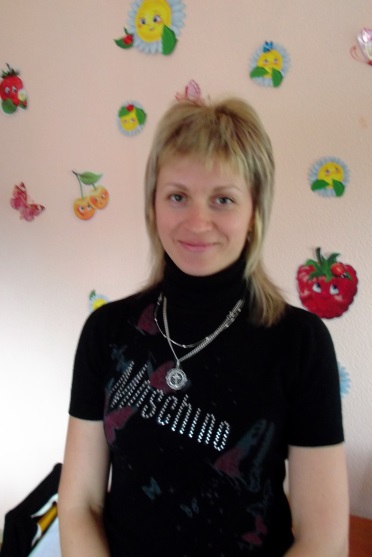 ФИО Коваленко Алла ВасильевнаОбразование высшее, Армавирский государственный педагогический институт, 2002Специальность педагогика и психологияМесто работы МДОБУ детский сад комбинированного вида № 26Должность педагог-психологСтаж работы 15 летСтаж работы в должности педагога-психолога 7 летУровень профессиональной деятельности – высшая квалификационная категорияТема самообразования: «Использование сказкотерапии в эмоционально-нравственном развитии детей дошкольного возраста с ОНР»Курсовая подготовка:«Содержание и формы организации психологической службы ДОУ на современном этапе» 2008 год (удостоверение), ККИДППО;Базовый курс подготовки сказкотерапевтов 2009 -2010 год (сертификат – 5 шт), г. Краснодар;Семинар «Проблемы взаимодействия матери и ребёнка от рождения до 3-х лет. Ранняя диагностика» 2010 год (свидетельство);Семинар «Настольные коррекционно-развивающие игры-программы» 2011 год (сертификат), г. Краснодар;«Повышение профессиональной компетентности педагогов-психологов в построении стратегии деятельности» 2011 год (удостоверение), ККИДППО;Семинар – тренинг «Дети с особенностями поведения и развития. Психокоррекционная работа с гиперактивными, агрессивными, тревожными и аутичными детьми» 2012 год (удостоверение), НПЦ  для детей, подростков и взрослых «Семицветик» г. Ростов-на-Дону.Апрель 2013 г – победитель ежегодного краевого конкурса лучших педагогических работников дошкольных образовательных учреждений. 